СОВЕТ ДЕПУТАТОВЩЁЛКОВСКОГО МУНИЦИПАЛЬНОГО РАЙОНАМОСКОВСКОЙ ОБЛАСТИР Е Ш Е Н И ЕОт  25.12.2018	 № 860/82	О приеме осуществления части полномочийАдминистрации сельского поселения Гребневское Щёлковского муниципальногорайона Московской области по выдаче разрешений на вырубку  зеленых насаждений. В соответствии с Федеральным законом от 06.10.2003 №131-ФЗ «Об общих принципах организации местного самоуправления в Российской Федерации», Уставом Щёлковского муниципального района Московской области, Порядком заключения соглашений между органами местного самоуправления Щёлковского муниципального района и органами местного самоуправления городских и сельских поселений, входящих в состав Щёлковского муниципального района, о передаче (приеме) осуществления полномочий (части полномочий) по решению вопросов местного значения», утвержденным решением Совета депутатов Щёлковского муниципального района от 03.02.2015 № 70/13-26-НПА, решением Совета депутатов сельского поселения Гребневское Щёлковского муниципального района Московской области от 31.10.2018 №11/7 «О передаче Администрации Щёлковского муниципального района Московской области части полномочий сельского поселения Гребневское Щёлковского муниципального района Московской области по вопросу выдачи разрешений на вырубку зеленых насаждений – порубочного билета на территории сельского поселения», Совет депутатов Щёлковского муниципального района,РЕШИЛ:1. Принять осуществление части полномочий Администрации сельского поселения Гребневское Щёлковского муниципального района Московской области по выдаче разрешений на вырубку зеленых насаждений на срок до 31.12.2019.2. Установить, что выполнение полномочий, указанных в пункте 1 настоящее решения, осуществляется за счёт межбюджетных трансфертов, передаваемых из бюджета сельского поселения Гребневское Щёлковского муниципального района Московской области в бюджет Щёлковского муниципального района объем которых составляет 30 000 (тридцать тысяч) рублей. 3. Направить копию настоящего решения в Администрацию Щёлковского муниципального района для подготовки совместно с Администрацией сельского поселения Гребневское Щёлковского муниципального района проекта соглашения о приеме полномочий, указанных в пункте 1 настоящего решения, и его последующего заключения на условиях указанных в настоящем решении.4. Настоящее решение подлежит размещению на официальном сайте Администрации Щёлковского муниципального района.Председатель Совета депутатов Щёлковского муниципального района                                        Н.В. СуровцеваПроект решения Совета депутатов Щёлковского муниципального района подготовлен Администрацией Щёлковского муниципального района (Кострицкая О.В.)Визы:Разослано: Н.В. Тамбова, Е.Н. Питеримов, Управление по экономической политике, Юридическое управление Администрации Щёлковского муниципального района, Щёлковская прокуратура - по 1 экз.Визы:Разослано: Н.В. Тамбова, Е.Н. Питеримов, Управление по экономической политике, Юридическое управление Администрации Щёлковского муниципального района, Щёлковская прокуратура - по 1 экз.Первый заместитель Главы Администрации Щёлковского муниципального районаН.В. Тамбова«____»______2018 г.Заместитель Главы Администрации Щёлковского муниципального районаЕ.Н. Питеримов«____»______2018 г.Начальник Юридического управления Администрации Щёлковского муниципального районаЕ.В. Суслина«____»______2018 г.Лист №2  Проекта решения Совета депутатов  Щёлковского муниципального района от__________________№ ______________О приеме осуществления части полномочийАдминистрации сельского поселения Гребневское Щёлковского муниципальногорайона Московской области по выдаче разрешений на вырубку зеленых насаждений.Первый заместитель Главы Администрации Щёлковского муниципального районаН.В. Тамбова«____»______2018 г.Заместитель Главы Администрации Щёлковского муниципального районаЕ.Н. Питеримов«____»______2018 г.Начальник Юридического управления Администрации Щёлковского муниципального районаЕ.В. Суслина«____»______2018 г.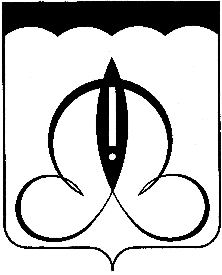 